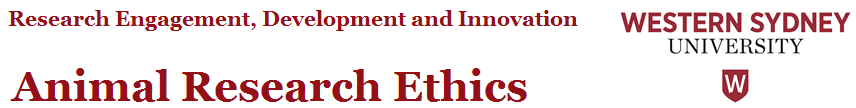 Matters to Consider when Completing your ACEC ApplicationWhen animals are being used for research purposes it is important to consider all aspects of the impact the research will have on the animals. The below points should be considered when completing your Animal Care and Ethics application.AnaesthesiaFasting                                                               Induction & drug, dose, routeMaintenance & drug, dose, routeMethods of monitoring anaesthesia and recoveryAdditional support during anaesthesia and recovery (e.g. heat, intravenous fluids)Location of induction and recovery areasEuthanasiaMethodLocation (where procedure will be performed)Expertise or personnelBehaviour ModificationStimulus (type, duration, frequency)Genetic ManipulationMethodsPotential effectsBlood/Body Fluid CollectionVolume routeFrequencyAnaesthesia or analgesiaRestraintAnimal monitoring (methods, frequency)HousingLocationIsolationGroup housing (stocking rates, sexes)Shelter beddingHiding areasEnvironmental enrichmentDuration heldConditioning periodDiet/Water ModificationsTypeAmountEffectsMeasurement of intakeAnimal monitoringIn-Vitro StudiesSource of animalsDuration heldEuthanasiaDrug TreatmentsSubstance  / Volume  / RouteFrequency/total number per animalLocal and systemic effectsAnaesthesia or analgesiaPossible side effectsRestraintSurgeryAnaesthesiaLocation of pre-operative preparation areaPre-operative preparationSurgical procedure (site, technique)Sterile technique (instruments, drapes, surgeon)Location of housing in post-operative recovery areaPost-operative managementPost-operative monitoring (methods, frequency, durationUse of analgesics (type, dose, route, frequency, means of determining necessity for use)ExpertiseToxicologySubstance  / Volume  / RouteFrequency of treatments / total number per animalTeachingSource of animalsHousingDuration heldMethod of disposalTransportTypeDurationConfinementNumber of animalsAir conditioningWildlife StudiesLocationMethods / Capture methodsHandling/restraintHousing / MonitoringReleaseEffects on populationTumour/Neoplasia InductionMethodSiteEndpointAnimal Monitoring (methods, frequency)Animal research ethics guidance documents available from REDIACEC Frequently Asked QuestionsACEC Amendment GuidelinesACEC Species, Purpose and Procedure DescriptionsAlternatives to Using AnimalsTips for Improving the Quality of Your ACEC ApplicationAnimal Research Ethics Team Contact: AnimalEthics@westernsydney.edu.au 